РЕСПУБЛИКА   КАРЕЛИЯ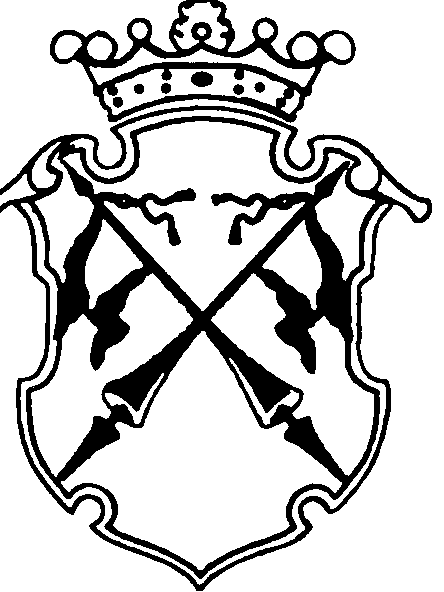 КОНТРОЛЬНО-СЧЕТНЫЙ КОМИТЕТСОРТАВАЛЬСКОГО МУНИЦИПАЛЬНОГО РАЙОНАЗАКЛЮЧЕНИЕна проект Решения Совета Хелюльского городского поселения «О внесении изменений и дополнений в решение Совета Хелюльского городского поселения №65 от 29.12.2015 года. «О бюджете Хелюльского городского поселения на 2016 год»23 августа 2016 года                                                                                      № 44Основание для проведения экспертизы: п.2;7 ч.2 статьи 9 федерального закона от 07.02.2011г. №6-ФЗ «Об общих принципах организации и деятельности контрольно-счетных органов субъектов Российской Федерации и муниципальных образований», ч.2 статьи 157 Бюджетного Кодекса РФ; пп.2;7 п. 1.2 Соглашения о передаче полномочий контрольно-счетного органа Хелюльского городского поселения по осуществлению внешнего муниципального финансового контроля Контрольно-счетному комитету Сортавальского муниципального района от «23» ноября 2015г. Цель экспертизы: оценка финансово-экономических обоснований на предмет обоснованности расходных обязательств бюджета Хелюльского городского поселения в проекте решения Совета Хелюльского городского поселения «О внесении изменений и дополнений в Решение Совета Хелюльского городского поселения №65 от 29.12.2015г. «О бюджете Хелюльского городского поселения на 2016 год».Предмет экспертизы: проект решения Совета Хелюльского городского поселения «О внесении изменений и дополнений в Решение Совета Хелюльского городского поселения №65 от 29.12.2015 года «О бюджете Хелюльского городского поселения на 2016 год», документы финансово-экономических обоснований указанного проекта в части, касающейся расходных обязательств бюджета Хелюльского городского поселения.Проект решения Совета Хелюльского городского поселения «О внесении изменений и дополнений в Решение Совета Хелюльского городского поселения №65 от 29.12.2015 года «О бюджете Хелюльского городского поселения на 2016 год» с приложениями №4,5,6,9 (далее - проект Решения), Пояснительной запиской к проекту Решения представлен на экспертизу в Контрольно-счетный комитет Сортавальского муниципального района (далее- Контрольно-счетный комитет) 19 августа 2016 года.Представленным проектом Решения предлагается изменить основные характеристики бюджета муниципального образования, принятые Решением Совета Хелюльского городского поселения №65 от 29.12.2015г. «О бюджете Хелюльского городского поселения на 2016 год», к которым  в соответствии с ст. 184.1 БК РФ, относятся общий объем доходов, общий объем расходов и дефицит бюджета.Проектом Решения вносятся следующие изменения в основные характеристики бюджета на 2016 год:-доходы бюджета в целом по сравнению с утвержденным бюджетом увеличиваются на 1979,47 тыс. руб. (ранее внесенными изменениями в решение о бюджете доходная часть бюджета поселения увеличена на 1979,47 тыс. руб.). Представленным проектом увеличение доходной части бюджета поселения не предлагается.-расходы бюджета в целом по сравнению с утвержденным бюджетом увеличиваются на 1979,47 тыс. руб. (ранее внесенные изменения в решение о бюджете увеличили расходы на 1979,47 тыс. руб.) Представленным проектом увеличение расходов не предлагается.-дефицит бюджета по сравнению с утвержденным бюджетом не изменяется.  -верхний предел муниципального долга в валюте РФ и по муниципальным гарантиям в валюте РФ- в представленном проекте остается без изменений.ДоходыСогласно  изменениям, вносимыми в бюджет поселения, доходная часть на 2016год увеличится на 1979,47 тыс. руб. (в т.ч. ранее внесенными изменениями – 1979,47 тыс. руб.) по сравнению с  первоначально утвержденным бюджетом и составит 12933,27 тыс.руб. Изменение доходной части бюджета поселения планируется за счет: Табл.1тыс.руб.Согласно пояснительной записки к уточнению бюджета Хелюльского городского поселения на 2016 год изменение доходных источников в основном связано  с уменьшением налоговых поступлений за счет изменения прогноза поступлений по акцизам, согласно письма УФК по РК, и увеличении прогнозируемого объема неналоговых поступлений в связи с вновь заключенными договорами по аренде земельных участков. РасходыПроектом Решения предлагается перераспределить расходы на 2016 год между разделами, подразделами, целевыми статьями и видами расходов.Анализ изменений, внесенных в проект Решения по расходам бюджета поселения на 2016 году, приведен в табл. 1 Табл.1, (тыс. руб.)Бюджетные ассигнования увеличены по сравнению с первоначально утвержденным бюджетом (с учетом ранее внесенных изменений) по следующим разделам:-0500 «Жилищно-коммунальное хозяйство» в сумме 23,53 тыс. руб.И уменьшены по разделам:-0100 «Общегосударственные вопросы» в сумме 0,03 тыс. руб.-0800 «Культура и кинематография» в сумме 23,47 тыс. руб.Согласно пояснительной записки к проекту решения внесение изменений в расходную часть бюджета по разделу «Жилищно-коммунальное хозяйство» предлагается вследствие увеличения расходов на осуществление мероприятий по муниципальной целевой программе «Проведение отдельных видов работ по капитальному ремонту на объектах муниципального жилого фонда Хелюльского городского поселения». Контрольно-счетный комитет СМР обращает внимание, что в приложении 7 к Решению о бюджете  распределены бюджетные ассигнования на реализацию муниципальных целевых программ Хелюльского городского поселения. Однако, предлагаемым проектом Решения не вносятся изменения в приложение №7 к Решению о бюджете в связи с увеличением бюджетных ассигнований на реализацию программных мероприятий. Кроме того, в нарушение ст.184.2 БК РФ в составе документов и материалов, предоставляемых одновременно с проектом решения о бюджете не представлен проект изменения в паспорт муниципальной целевой программы «Проведение отдельных видов работ по капитальному ремонту на объектах муниципального жилого фонда Хелюльского городского поселения», следовательно дать оценку финансово- экономическим обоснованиям на предмет обоснованности расходных обязательств бюджета поселения не представляется возможным.Согласно пояснительной записки, уменьшение бюджетных ассигнования по разделу «Культура и кинематография», произошло в результате экономии бюджетных средств вследствие выполнения запланированных работ за счет средств благотворителей. Дефицит бюджетаПроектом Решения не предлагается изменять дефицит бюджет Хелюльского городского поселения на 2016 год. Размер дефицита бюджета поселения на 2016 г. утвержден в сумме 709,2 тыс. руб. Анализ текстовых статей проекта Решения При анализе текстовых статей проекта Решения установлено:В проекте Решения предлагается статью 1 изложить в той же редакции, что уже утверждена решением Совета Хелюльского городского поселения XXVIII сессии III созыва от 19.05.2016г. №79;В приложении 4 к проекту Решения сумма бюджетных назначений по безвозмездным поступлениям (5540,8 т.р.) не соответствует объему безвозмездных поступлений бюджета поселения в сумме 5540,77 т.р., изложенного в ст.1 проекта Решения;В приложении 5 и 6 к проекту Решения сумма бюджетных назначений (13642,5 тыс. руб.) не соответствует общему объему расходов бюджета Хелюльского городского поселения в сумме 13642,47 т.р., изложенного  в ст.1 проекта Решения; В проекте Решения не предлагается внесение изменений в приложение 7 «Распределение бюджетных ассигнований на реализацию муниципальных целевых программ Хелюльского городского поселения по разделам, подразделам, целевым статьям, группам, подгруппам, элементам вида расходов классификации расходов бюджета Хелюльского городского поселения на 2016 год», хотя в приложении 5 и 6 к проекту Решения распределены бюджетные ассигнования, в том числе и на реализацию муниципальных целевых программ в большем объеме, чем утвержденном решением о бюджете.В приложении 9 к проекту Решения по строке «увеличение прочих остатков денежных средств бюджетов городских поселений» сумма 14583,3 т.р. не соответствует сумме (12933,27+1500,0+150,0=14583,27). Разница 0,03 т.р.     По строке «уменьшение прочих остатков денежных средств бюджетов городских поселений» сумма 14642,5 т.р. не соответствует сумме (13642,47+1000,0=14642,47). Разница 0,03 т.р.Применение бюджетной классификацииВ представленных на экспертизу Приложениях 4,5,6,9 к проекту Решения применяются коды в соответствии с Указаниями о порядке применения бюджетной классификации Российской Федерации, утвержденными приказом Минфина России от 01.07.2013 № 65н.ВыводыПроектом Решения не планируется изменение основных характеристик бюджета Хелюльского городского поселения, к которым, в соответствии с п.1 ст. 184.1 БК РФ, относятся общий объем доходов, общий объем расходов бюджета и дефицит бюджета.Корректировка бюджета обусловлена изменением прогнозных объемов поступлений доходов за счет уменьшения по налоговым поступлениям (акцизы) и увеличением неналоговых поступлений (арендная плата за земельные участки). А так же корректировкой бюджетных ассигнований на исполнение расходных обязательств бюджета поселения.По результатам проведенной экспертизы проекта Решения Совета Хелюльского городского поселения «О внесении изменений в Решение Хелюльского городского поселения от 29.12.2015г. №65 «О бюджете Хелюльского городского поселения на 2016 год» выявлены нарушения норм действующего бюджетного законодательства : .- в приложении 4 к проекту Решения сумма бюджетных назначений по безвозмездным поступлениям (5540,8 т.р.) не соответствует объему безвозмездных поступлений бюджета поселения в сумме 5540,77 т.р., изложенного в ст.1 проекта Решения;- в приложении 5 и 6 к проекту Решения сумма бюджетных назначений (13642,5 тыс. руб.) не соответствует общему объему расходов бюджета Хелюльского городского поселения в сумме 13642,47 т.р., изложенного  в ст.1 проекта Решения;- в приложении 9  по строкам ««увеличение прочих остатков денежных средств бюджетов городских поселений» и ««уменьшение прочих остатков денежных средств бюджетов городских поселений» отраженные показатели не соответствуют расчетным значениям- в нарушение ст.184.2 БК РФ в составе документов и материалов, предоставляемых одновременно с проектом решения о бюджете не представлен проект изменения в паспорт муниципальной целевой программы «Проведение отдельных видов работ по капитальному ремонту на объектах муниципального жилого фонда Хелюльского городского поселения»;- в приложение 7 к решению о бюджете не предлагается внесение изменений, что приведет к несоответствию показателей, предлагаемых к  утверждению в приложении 5 и 6 с утвержденными показателями приложения 7 к решению о бюджете.ПредложенияАдминистрации Хелюльского городского поселения рекомендовать :устранить несоответствия между приложениями 4;5;6;9 и  статьей 1 Решения о бюджете;внести изменения в приложение 7 к Решению о бюджете;внести изменения в паспорт муниципальной целевой программы «Проведение отдельных видов работ по капитальному ремонту на объектах муниципального жилого фонда Хелюльского городского поселения»;В связи с отсутствием необходимости вновь утверждать статью 1 Решения о бюджете в той же редакции, что уже утверждена, Контрольно-счетный комитет СМР предлагает её исключить из проекта Решения.  Совету Хелюльского городского поселения рекомендовать принять изменения и дополнения в Решение Совета Хелюльского городского поселения от 29.12.2015г. № 65 «О бюджете Хелюльского городского поселения на 2016 год» с учетом устранения выявленных замечаний до рассмотрения  проекта Решения Советом.Председательконтрольно-счетного комитета                                       Н.А. АстафьеванаименованиеСумма изменений 2016 годСумма изменений 2016 годотклонениенаименованиеПроект Решения Ранее внесенные измененияотклонение1.Налог на доходы физических лиц1999,31998,31,02.Единый сельскохозяйственный налог0003.Налоги на  имущество2293,02293,003.1Налог на имущество физ.лиц, взимаемый по ставкам, применяемым к объектам налогообложения, расположенным в границах городских поселений 268,0268,003.2Земельный налог2025,02025,004.Акцизы по подакцизным товарам (продукции), производимым на территории Российской Федерации670,7706,2-35,55.Доходы, получаемые в виде арендной платы за земельные участки, государственная собственность на которые не разграничена и которые расположены в границах городских поселений, а также средства от продажи права на заключение договоров аренды указанных земельных участков1437,51432,0+5,56.Прочие поступления от использования имущества, находящегося в собственности городских поселений ( за исключением имущества муниципальных бюджетных и автономных учреждений, а также имущества муниципальных унитарных предприятий, в том числе казённых) 929,0900,0+29,07.Денежные взыскания (штрафы), установленные законами субъектов Российской Федерации за несоблюдение муниципальных правовых актов, зачисляемые в бюджеты поселений3,03,008.Доходы от продажи земельных участков, государственная собственность на которые не разграничена и которые расположены в границах городских поселений60,060,009.Прочие неналоговые доходы бюджетов городских поселений0,00,0010.Прочие доходы от компенсации затрат бюджетов городских поселений0,00,00IIМежбюджетные трансферты , всего5540,85540,77+0,031.Дотации бюджетам городских поселений на выравнивание уровня бюджетной обеспеченности3670,33670,302.Прочие субсидии бюджетам городских поселений800,0800,003.Прочие межбюджетные трансферты, передаваемые бюджетам городских поселений700,0700,0004.Субвенции бюджетам городских поселений на осуществление первичного воинского учета на территориях, где отсутствуют военные комиссариаты189,0189,005.Субвенция бюджетам городских поселений на выполнение передаваемых полномочий субъектов РФ2,02,006. Прочие безвозмездные поступления в бюджеты городских поселений- 179,5179,47+0,03 Всего :12933,312933,27+0,03Раздел ПодразделНаименование2016 год2016 год2016 годРаздел ПодразделНаименованиеУтвержденный бюджет с учетом ранее внесенных измененийПроект РешенияИзменения(+;-)01Общегосударственные вопросы3 938,533938,5-0,0302Национальная оборона189,0189,0003Национальная безопасность и правоохранительная деятельность335,0335,0004Национальная экономика2 350,02 350,0005Жилищно-коммунальное хозяйство2 579,672603,2+23,5308Культура, кинематография3884,973861,5-23,4710Социальная политика75,375,3011Физическая культура и спорт80,080,0013Обслуживание государственного и муниципального долга210,0210,00Всего расходов:13642,4713642,5+0,03